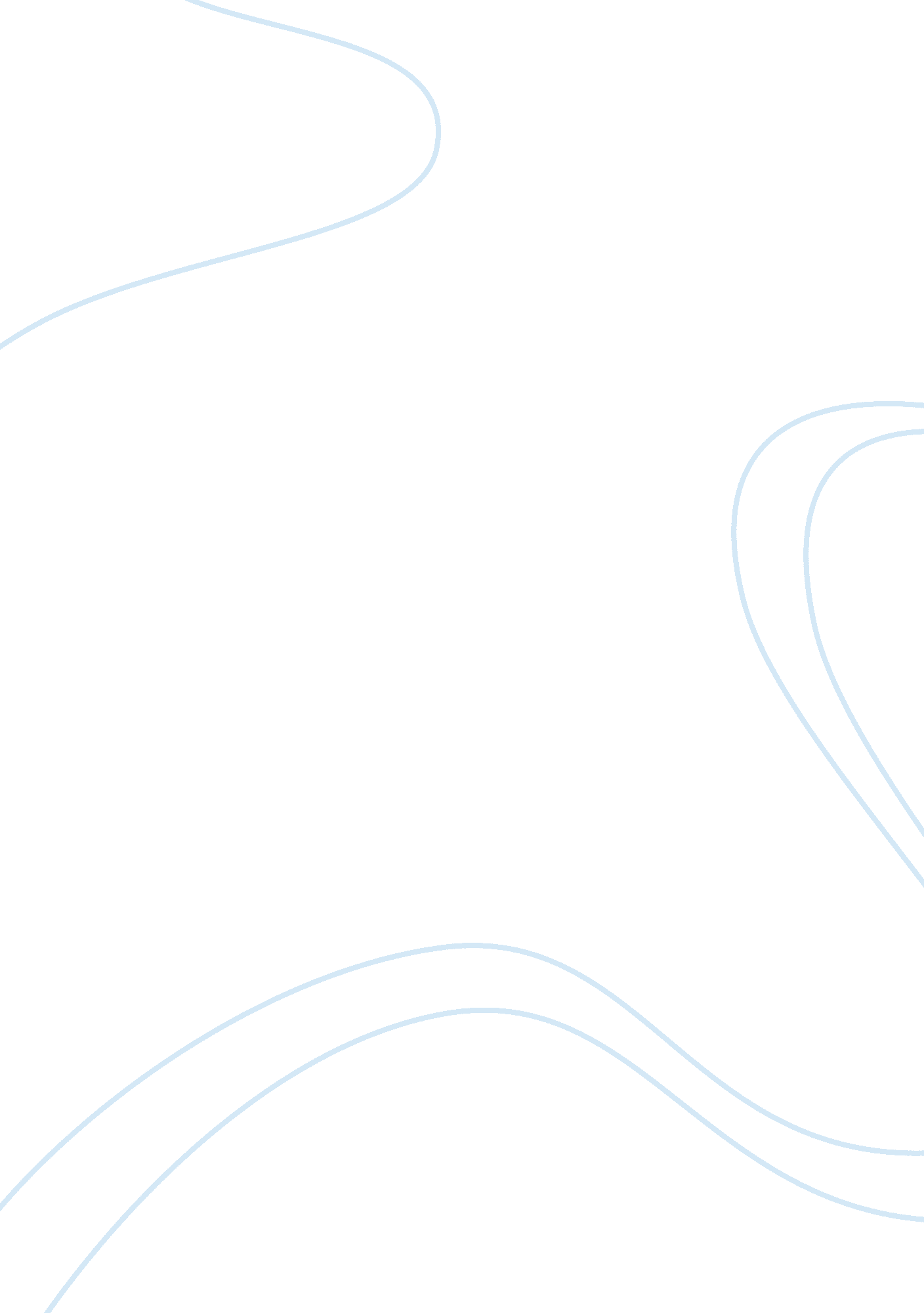 Technology is damaging the way we thinkTechnology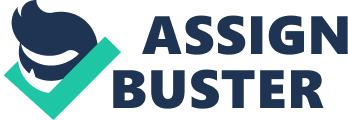 He supports his claim by doing the following: first; introducing the idea that society is living in a post idea world, where thought revoking ideas are less common; second he recognizes that we use our immediate access to information " simply to know things," rather than fully comprehending information and using it to form ideas; third, Gabbler explains that society is living within Graham's law, in which trivial information is pushing out significant information, especially in the social networking world; and last, he acknowledges that in the future there will be even more information, but Gabbler questions if there will be anyone thinking about it. In his article, Gabbler tries to draw the attention of all people, who are consumed with technology and meaningless information, to show them that this trend must stop or else future society will be unable to effectively use information. Columnist for the Atlantic, Nicholas Carr, in his article " Is Google Making Us Stupid" claims that the internet has changed the process of how we think and because of that we are not able to fully comprehend reading material. To solidify his argument, Carr gets the opinion of Scott Kara, a flogger that blobs about online media, on how he takes in information. Kara, a literature major in college confesses that he has stopped reading books and now does most of his reading on the internet because he " Just seek[s] convenience... Because the way he thinks has changed. " Adding on, Carr gets the opinion of Maryanne Wolf, a developmental psychologist at the Tufts University and author of Porous and the Squid: The Story and Science of Reading the Brain " We are how we read," who worries that the internet promotes, " a style of reading that puts " efficiency' and " immediacy' above all else, may be awakening our capacity for the kind of deeper reading that emerged when an earlier technology, the printing press, mad long and complex works of prose commonplace. " Both Wolf and Kara show that the internet has caused people to read in a way that endorses convenience. Carr includes both Wolf and Carp's opinion because they believe that due to the internet, the process of thought has changed and people are not able to fully take in information. Car's article qualifies Gable's perception of society and our inability to think and focus. Like Gabbler, Carr highlights on the effect of information being convenient and immediate, explaining how the internet has caused people to change the way they read and think. In both arguments, Carr and Gabbler conclude that because society relies on the convenience of technology people are no longer able to fully comprehend the ideas and thoughts. Car's article supports Gabbler by showing how the internet has completely changed our process of thought. Carr demonstrates how technology is causing us to think in favor of convenience. While Car's article may support Gabbler, NP writer, Alva No, in his article " Google is Not Making You Stupid," (2011) disagrees with Gabbler, making the argument that we should not have to depend on our minds to store information, instead we should rely on technology. None furthers his argument when he explains how technology is changing our daily lives, while also recognizing that change has always been constant. He believes that technology is a tool, which has " the potential to extend our minds. " Adding on, he feels that it is natural for humans to rely on the tools given to s, saying " Why go to the trouble of relying only on our interior cognitive resources to keep track of what is going on around us when the world is right there and can serve reliably as a store of information about itself?!? " Nog's argument complicates Gable's claim. He brings in to question Gable's idea that immediate access to information is harmful. None believes we should not have to rely on our minds when we can use the tools around us, like technology. None disagrees with Gabbler stating, " we are made -? through evolution -? to get the information we need, when we need it. He suggests that we should have the ability to access information at any time. This idea challenges Gable's argument because Gabbler believes that immediate access to information is holding us back from fully comprehending information, while None conversely thinks we deserve the rights to use technology to access information because we have evolved to a point where data is accessible through technology. Technology has become a major part of our lives and it is involved in almost every aspect of our lives, including how we use information. Gabbler presents the idea that people are no longer able to think or develop new ideas because of technology. Car's article qualified Gable's argument by displaying the impact the internet had on people, exposing readers and their pursuit of convenience. Yet, Nog's article questioned Gable's argument, explaining that we should rely on technology because it is natural and it can help our minds grow. With the internet and technology giving us access to all the information in the world, can there really be anything done to change our habits? Or should we Just learn to accept society for what it is? 